MODELLO DI MODULO DI ACCETTAZIONE PER PICCOLE E MEDIE IMPRESE         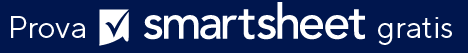 DICHIARAZIONE DI NON RESPONSABILITÀQualsiasi articolo, modello o informazione sono forniti da Smartsheet sul sito web solo come riferimento. Pur adoperandoci a mantenere le informazioni aggiornate e corrette, non offriamo alcuna garanzia o dichiarazione di alcun tipo, esplicita o implicita, relativamente alla completezza, l’accuratezza, l’affidabilità, l’idoneità o la disponibilità rispetto al sito web o le informazioni, gli articoli, i modelli o della relativa grafica contenuti nel sito. Qualsiasi affidamento si faccia su tali informazioni, è pertanto strettamente a proprio rischio.DATADATAASSOCIATOASSOCIATOASSOCIATONOME DEL CLIENTENOME DEL CLIENTEAZIENDA DEL CLIENTEAZIENDA DEL CLIENTEAZIENDA DEL CLIENTEPANORAMICA DEL PROGETTO/RICHIESTAPANORAMICA DEL PROGETTO/RICHIESTAPANORAMICA DEL PROGETTO/RICHIESTAPANORAMICA DEL PROGETTO/RICHIESTAPANORAMICA DEL PROGETTO/RICHIESTAPANORAMICA DEL PROGETTO/RICHIESTAINFORMAZIONI PER INSERIMENTO CLIENTEINFORMAZIONI PER INSERIMENTO CLIENTEINFORMAZIONI PER INSERIMENTO CLIENTEINFORMAZIONI PER INSERIMENTO CLIENTEINFORMAZIONI PER INSERIMENTO CLIENTEINFORMAZIONI PER INSERIMENTO CLIENTETELEFONO DI CASATELEFONO CELLULAREINDIRIZZO PRIVATOINDIRIZZO PRIVATOE-MAILPOSIZIONE/TITOLO NELL'AZIENDASUPERVISOREINDIRIZZO DI LAVOROINDIRIZZO DI LAVOROREPARTODATA DI NASCITADATA DI NASCITAMASCHIO/FEMMINAMASCHIO/FEMMINAMASCHIO/FEMMINAÈ GIÀ UN CLIENTE?È GIÀ UN CLIENTE?SEGNALATO DASEGNALATO DASEGNALATO DANOTENOTENOTENOTENOTENOTE